CLINIC PHILOSOPHYThis clinic is designed specifically for the young wrestler who wants to improve dramatically from the top position.  Leg riding, double-grapevines, crab rides, tilts, arm bars, and other pinning combinations will be stressed.  The instruction will feature a system of top wrestling, rather than a “barrage of moves.”  At week’s end, campers will be much more confident in their ability to ride, turn and ultimately pin their opponents.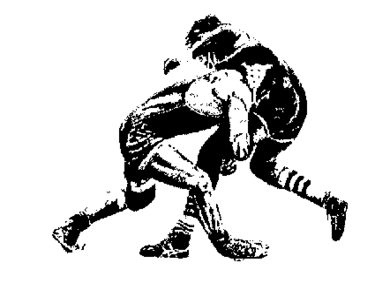 BECOME A       BEAST ON TOP!GOLD MEDALIST WRESTLING CAMP26 C Maple LaneBrielle, NJ 08730Tel: 732-864-6131Fax: 732-739-0824Email: caravella@sjvhs.com          TONY CARAVELLA’S             GOLD MEDALIST CAMP     LEG WRESTLING         AND            TILT CLINIC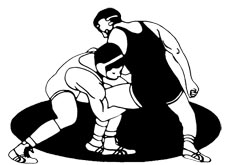     SAINT JOHN VIANNEY HSHOLMDEL, NJ  JUNE 24-JUNE 27, 20196:00PM-8:00 PM  BRICK MEMORIAL/SJVHS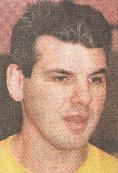 A TRADITION OF EXCELLENCEBrick MemorialHead Coach(1981-2002)317 victories2 #1 rankings in NJ5 Group 3 Titles10 Sectional Titles13 SCT Championships14 Division Titles4 State Titles4 State Champions42 State Medalists42 Region Champions114 District ChampionsRegion 6 Hall of FameSouth Jersey Wrestling Hall of FameCurrent Assistant CoachAt SJV(Class A Central and SCT Champions 2018)Name: _____________________________Address: ___________________________   _____________________________Phone#__________________________Birthdate:__________  Grade:_________(this coming year)Health Insurance:				(Provider)(Policy #)Each participant of the Gold Medal Wrestling Camp will be additionally covered by a secondary insurance provider.Years of Wrestling Experience:		T-Shirt size (Adult only, Circle One)	S	M	L	XL	XXLA $150 check/money order must accompany this application to ensure registration.Please make check payable to:Gold Medalist Wrestling Camp26 C Maple Lane, Brielle, NJ 08730FOR FURTHER INFO CALL: (732) 864-6131DATE:    JUNE 24 – JUNE 27, 2019TIME:   6:00pm – 8:00pmAt SAINT JOHN VIANNEY HS540 LINE ROAD, HOLMDEL, NJAGE: Grade 6-12 (2018-2019 school- year)COST:  $150.00Please make check payable to:     Gold Medal Wrestling Camp     26 C Maple Lane     Brielle, NJ 08730One-on-one instructionDVD of technique instruction will be given to each participantSecondary insurance provided to all participantsGuest instructorsTop level technique instruction(Cross body rides and pinning combinations, double grapevine, tilts, crab ride, cradles, arm bars, halfs, leg “defense”, funk wrestling)